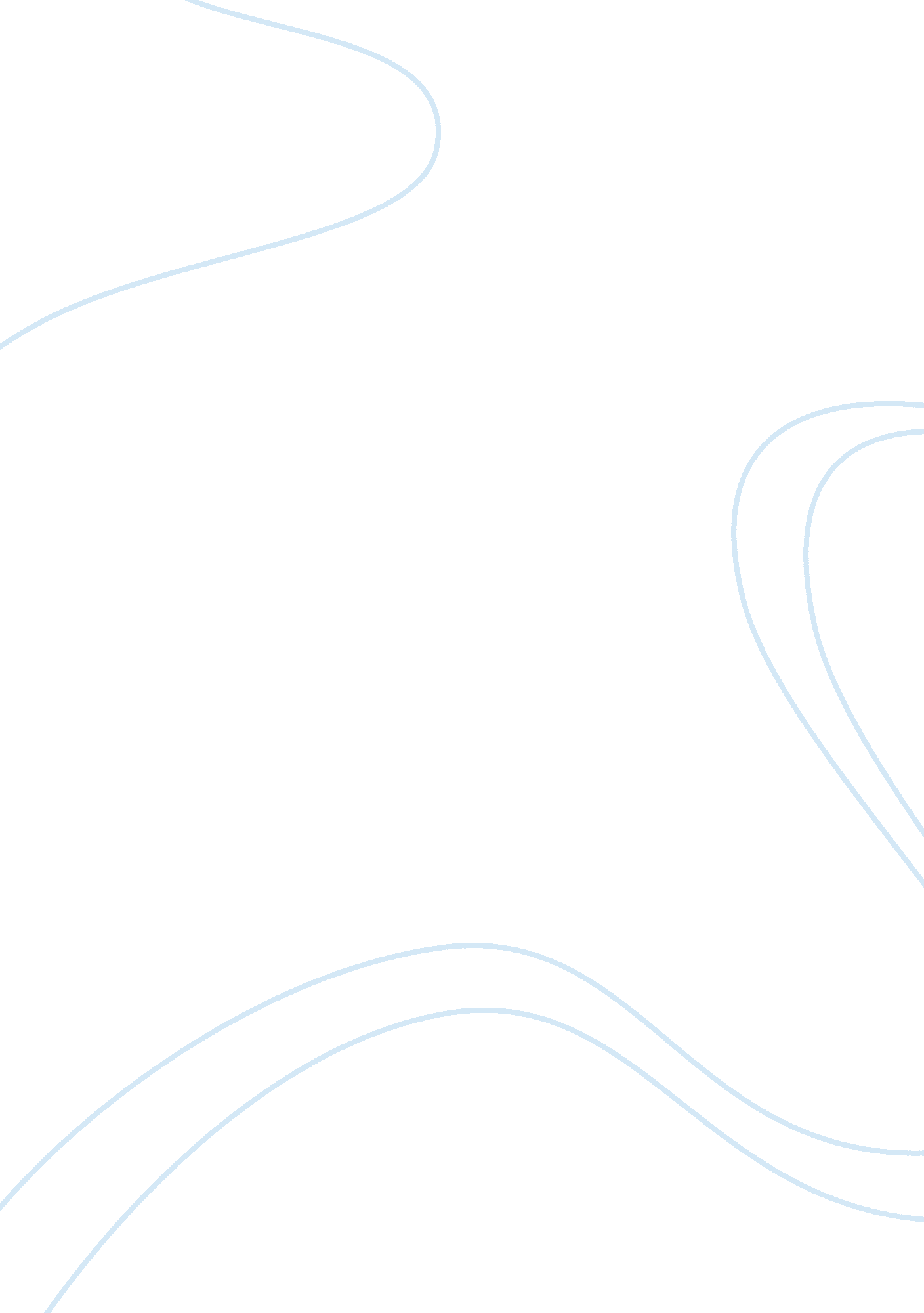 Mathematics conceptsScience, Mathematics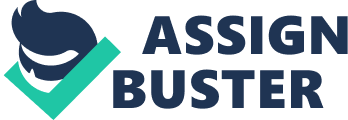 Mathematics Concept of Mathematics Concept Introduction: Integration by substitution is also d as u-substitution in calculus. It is one of the various different techniques of finding the integrals. (Anton, Bivens, & Davis, 2012, p. 281-282) By using the key theorem of calculus frequently involves in finding an anti-derivative. For reasons like this one and others, u-substitution or integration by substitution is an important instrument for mathematicians. Integration by substitution works as the counterpart to the chain rule of differentiation. (Challis & Gretton, 2010, p. 126-127) 
Integration: 
Integration is mostly defined as the inverse process of differentiation. Integration, in calculus, method of determining a function g(x) and its darivative, Dg(x), is same as a known function f(x). It is denoted by the symbol of integral“∫,” such as ∫f(x), generally known as the indefinite integral of the known function. (At the end of the function sign dx is commonly included, that simply describes x as the variable.) The standard form for writing a definite integral is as the following: 
Where a and b denotes the integration limits, and are equivalent to 
g(b) − g(a), 
Where, 
Dg(x) = f(x) 
Integrals are used to estimate quantities like work, volume, area and, in common, several different amounts that can be understood as the area under a curve. 
Integration by Substitution: 
Integration by Substitution is one of the most uncomplicated techniques of integration which is used for making the integration uncomplicated. Integration by substitution or u-substitution in its simplest form is utilized each time when an integral includes a function and also contains derivative of that function, such as, for an integral of the structure 
The integration is accomplished by revising the above structure in a shape that turns it simpler to understand. At this point, let 
Then, 
So we can say that, 
Now the integral turns, 
Now calculating the integral is lot easier after the above; we know 
The substitution is then reversed, giving us 
Definite Integrals: 
Now we’ll find out that how integral with substitution deals with the limits of integrations. There could be two possibilities. We already have evaluated the integral of the form, 
Now again suppose 
It gives us 
Now the limits are also changed for becoming, 
Applying normal integration yields 
These new limits u1 and u2 can be termed as placeholder for integration. This time when we reverse the substitution replacement ‘ sinx’ for ‘ u’ and also reversing the representation to limits as well to ‘ a’ and ‘ b’ respectively. Now our equation will become. 
That can be calculating the function in the standard manner. 
Otherwise, after determining 
As we know that 
To assess directly by not reversing the substitution. After using this technique, we get, 
EXAMPLE 1: 
Find the integral of the given function. 
. 
As we can observe that the given function contains both function and its derivative ( that is sinx and its derivative which is cosx) . For that reason, 
Now if we rewrite the integral function it will become, 
Now we shall proceed with the normal integration, 
At this point we shall reverse our supposition, substituting sinx for u. Now the given function will become 

For checking our solution we can just differentiate the solution to get the given function. 
. 
References 
Anton, H., Bivens, I., & Davis, S. (2012). Calculus single variable. 
Challis, N., & Gretton, H. (2010). Fundamental engineering mathematics: A student-friendly workbook. Oxford: Woodhead. 